G8 Geography – Introducing Tourism & My Dream HolidayWhere would you go? Have you been there before? How would you get there?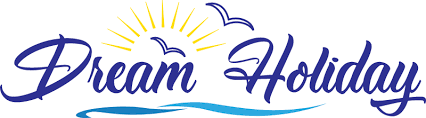 When would you go there?What song would you listen to / film you would watch whilst thereWho would you go with?What would you take with you?What would you do when you got there?How long would you stay for?